Муниципальное бюджетное дошкольное  образовательное учреждениецентр развития ребёнка детский сад № 13 « Теремок»142181 , Московская обл., г. Климовск, ул. Дм. Холодова, д.13   тел/ факс 8(4967) 62-68-36Конспект осеннего утренника в средней группе на тему «Приключения домовенка Кузи и Бабы Яги»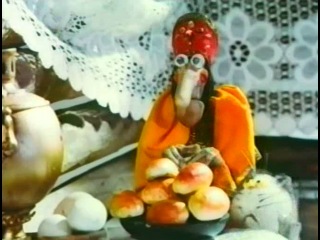 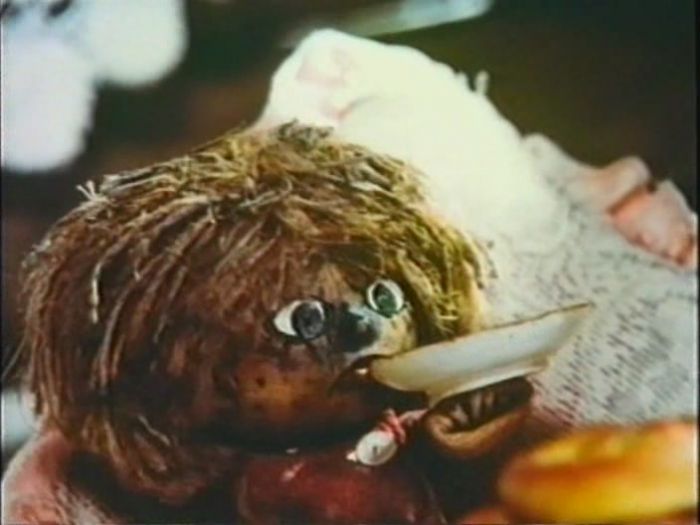 Составил: муз. рук. Жукова К.Е.                                                                                           Провела: воспитатель Лисунова Г.А.г. Климовск2017 г.Приключения домовенка Кузи и Бабы ЯгиСредней группыДействующие лица: 
Ведущая 
Баба-Яга - взрослый 
Кузя  - ребенок
Избушка  - ребенок
Дети под фонограмму заходят в зал, встают полукругом.Ведущая Вот художник так художник! Все леса позолотил! Даже самый сильный дождик эту краску не отмыл. Отгадать загадку просим: кто художник этот – ОСЕНЬ! СтихиРеб. 1 Пролетают паутинкиС паучками в серединкеИ высоко от землиПролетают журавлиРеб.2  Все летит…Должно быть этоУлетает наше лето.Реб.3  Осень! По утрам морозы,В рощах желтый листопад.Листья около березыЗолотым ковром лежат.Реб.4  Деревья все осенним днемКрасные такие!Давайте песенку споемПро листья золотые.Песня-танец «Пляска с листочками»Ведущая: Ребята, сегодня Осень нам прислала в подарок картину с осенним пейзажем. Давайте им полюбуемся, вот он… (Звучит музыка. Рассматривают пейзаж. Картина осеннего леса, картина дождя.) Убегают на стульчики от дождя, воспитатель собирает листья, украшает зал.Ведущая: Ребята, а вы знаете, что осенью в лесу происходит много чудесных превращений. Лес, как по волшебству, поменял свой наряд (рассматривание зала), звери поменяли свои шубки и оперения. А еще в лесу случается много удивительных вещей. Давайте с вами посмотрим.
Под русскую народную музыку выбегает Избушка на курьих ножках и танцует. За ней в зал вбегает Баба-Яга, держась за бок, и грозит ей. 
Баба-Яга: 
Погоди же ты, избушка! 
Догоню, хоть я старушка! 
Ты, избушка, не перечь, 
Дай войти и лечь на печь! 
Избушка изящно машет ручкой и убегает от Бабы-Яги. Баба-Яга качает головой и поворачивается к детям лицом. 
Ведущая: Добрый день, бабушка! 
Баба-Яга: 
Да какой он добрый, день-то? 
Мы с избенкой не в ладах: 
Я — бултых, она — кудах! 
Весь день бегаем по лесу 
И пугаем бедных птах. 
Садится на стульчик и горюет. 
Ведущая: Да, непорядок! Ребята, нам нужно плохое настроение? (Дети отвечают). Конечно, мы любим улыбаться и радоваться жизни. 
Баба-Яга: А мне дети не указ! Да и моей избе тоже. Вон она, что хочет, то и делает. 
Избушка выглядывает из-за двери и говорит ку-ку, забегает в зал и показывает руками "буратинку", показывает язык, убегает.Ведущая: Да, бабушка, хозяин тебе нужен, чтобы дом в руках держать. 
Баба-Яга: 
Хозяин? Ну, конечно же, домохозяин! (Радуется). 
Нужен бабке домовой, 
Чтобы жил всегда со мной! 
Ведь вдвоем-то жить сподручно: 
И приятно, и нескучно. (Смотрит на Ведущую). А где же мне его взять? 
Ведущая: Ребята, как вы думаете, если он домовой, где он должен жить? (Дети отвечают). Ищи его, Баба-Яга, в каком-нибудь доме. 
Баба-Яга садится на помело и улетает.
Ведущая: Мы с вами помогли Бабушке-Яге. А как вы думаете, где стояла ее Избушка? (Дети отвечают). Правильно, в лесу… Давайте представим осенний лес. 
Осень на опушке краски разводила, 
По листве тихонько кистью проводила. 
Пожелтел орешник, и зарделись клены, 
В пурпуре осеннем дуб стоит зеленый. 
Дождик за окошком все стучит: тук-тук, 
Не грусти ты, осень, — солнце выйдет вдруг! Исполняется песня "Осенний дождик". Игра-эстафета «Перепрыгни лужу или не замочи ноги»Реб с зонтиком: Зонтик плакался в прихожей:
— Все гуляют в день погожий.
Лишь меня из года в год
В дождь выносят из ворот!

Как дожди мне надоели!
Мне хотя бы две недели
Под лучами посидеть,
Спицы старые погреть.Танец с зонтикамиПо окончании танца на помеле влетает домовенок Кузя. 
Кузя: Куда я попал? 
Ведущая: Ребята, как вы думаете, кто это к нам прилетел? (Дети отвечают и здороваются с Кузей). А что же с тобой произошло? 
Кузя: 
Мы, как стукнуло двенадцать, 
Из-за печки вышли с братцем. 
Я — Кузьма, а он — Нафаня, (кукла)
Вот и вся моя компания. 
Мы с Нафаней дружно спали, 
Видим, домик наш сломали, 
Лишь осталась печка, 
Кочерга да свечка. 
Хоть и горько было, братцы, 
Но решил за дело взяться. 
Взял метлу, чтоб подмести, 
А она меня — нести. 
Лишь взмахнул — и полетели. 
Долго были мы в пути, 
Но куда, однако, сели? 
Ведущая: Ребята, расскажите Кузе, куда он попал. (Дети рассказывают). 
Кузя: В детский сад? На праздник осени? 
Появляется Баба-Яга, подходит к Кузе. 
Баба-Яга: Милый, касатик, да куда ж ты делся? Кузенька, сынок, тебя дом дожидается, только я его поймать не могу, помоги! 
Кузя: 
Встань, изба, передо мной, 
Словно лист перед травой! 
Занавес отодвигается, и видна Избушка. Баба-Яга приглашает Кузю в дом. 
Кузя (охает): 
Пол не мела, стол не скребла… 
Горшки побиты, сковородки не мыты… 
По тебе, Баба-яга, метла плачет! 
(Заглядывает за дом.) 
Овощи не собраны, кусты не обобраны. 
Поросло все сорняком… 
Баба-Яга: Ты ругаешь поделом! 
Ведущая: Не ругайся, Кузенька, мы вам поможем овощи собрать и перенести. 

Игра-эстафета «Принести овощи в ложке и положить в корзину» 

Кузя: Как много овощей собрали, молодцы. 
Баба-Яга: 
Ой, счастье-то привалило. 
Как дружно все взялись за дело! 
Кузя: Я же домовой, а домовые счастье в дом приносят! 
Баба-Яга: Да и я все успела сделать! Самоварчик у нас новенький! Ложечки серебряные, пряники-то сахарные. Ну, теперь-то уж изба от нас никуда не убежит. 
Ведущая: А теперь и песне пора пришла. 
Песня «Есть у осени любимое занятье»Баба-Яга: Кузенька, дружные ребята какие попались. Давай и их пригласим чайку испить? 
Кузя: Ребята, пойдемте чай пить. Конфетки шоколадные, вафельки хрустящие, а пряники настоящие. 
Раздаются подарки.